Name___________________________________________Period______Date____________Physical ScienceGuided Notes - ForceNewton’s LawsNewton’s ____________ Law of MotionAn object at ___________ will _____________ at rest and an object in ___________ will continue _____________at a _________________________ unless acted upon by a __________________________Law of Inertia_________________: tendency of an object to ___________ any ___________ in its motion_____________________ as ____________________________The tendency to ___________________________________ in motion_________________________________ is always caused by a forceObjects with _________________________ need __________________________ to change their motionNewton’s ____________________Law of MotionExerting a ________________________ on an object causes a __________________ change in ________________________A greater change in velocity means there is greater ___________________The _______________________ of an object is __________________________________ to the _____________________ acting on it and ________________________________ ________________________ to its massAKA: When ______________________________, acceleration goes _________. When ___________________________________, acceleration goes __________.F:_____________________m:_____________________a:____________________________________________________GravityGravity: the __________________________________________between any two objects in the ________________________________________________________as: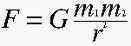 ______________________________________(_____________________________________)________________________________________________________: the force of _________________ on an object.W:_______________________m:__________________________g:___________________________    ___________________________Mass: _______________________________Weight________________________________Would you weigh more on Jupiter or Earth? Why?Acceleration due to GravityIn the _______________________ of air resistance, ______ falling objects have the ______________________________________________________On Earth _______________________________Practice Calculations and ProblemsWhat force would be required to accelerate a 40 kg mass by 4 m/s2?A 4.0 kg shotput is thrown with 30 N of force. What is its acceleration?Mrs. Ellis weighs 572 N. What is her mass?True or False: An astronaut has less mass on the moon since the moon exerts a weaker gravitational force. Why?Free FallWhen an object is influence _______ by the force of _____________________WeightlessnessSensation produced when an _____________________________________________ are in ______________________________________ is __________________________________________________ are falling at the _____________________ so they don’t exert a ______________ on the objectProblem: True or False: An astronaut on the Space Shuttle feels weightlessness because there is no gravity in space.Newton’s ______________Law of MotionWhen an object exerts a force on a second object, the second object exerts an ________________________________________________________________________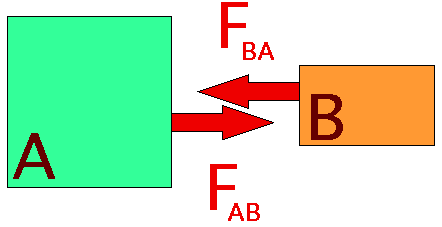 One object exerts a force on the second object, the second exerts a force back that is equal in strength, but opposite in direction.Problem: How can a horse pull a cart if the car is pulling back on the horse with an equal but opposite force? Aren’t these “balanced forces” resulting in no acceleration?Explanation:Forces are _______________________________ but act on _______________ objectsThey are not ______________________________________The movement of the horse depends on the ________________________________ _______________________________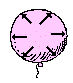 Action-Reaction PairsForces _________________________________________, they can act on _________________ objects or spread out in ___________________________________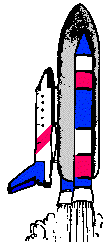 The rocket exerts a _____________________ force on the ____________ gasesThe gases exert an ___________________________________ Force _________________ on the rocketBoth objects __________________________The amount of acceleration depends on the ___________ of                                                the objectSmall mass=_____________________________Large mass=_____________________________Momentum: p:_______________________________m:______________________________v:______________________________________________________  in motionWhen you’re moving ____________________________ keeps you movingAn object with lots of momentum is ______________________________________Momentum is a vector quantity, so a complete answer will include magnitude (number) and _________________________________Calculations and ProblemsFind the momentum of a bumper car if it has a total mass of 280 kg and a velocity of 3.2 m/s.The momentum of a second bumper car is 675 kg ●m/s. What is its velocity if its total mass is 300 kg?What is the momentum of a 150 kg defensive tackle at 5 m/s north towards the end zone?Changing MomentumTo change the momentum of an object, you must change:____________________________________________________Usually ___________________changesChange in velocity is ___________________________To make an object accelerate, a ___________ is requiredImpulseWhat __________________________________________________Depends on ______________________________________                                         of collisionImpulse = _______________________________Impulse = _______________________________________________Units for impulse are the same as units for momentumImpulse:Calculations with impulse:A hockey player applies an average force of 80.0 N to a 0.25 hockey puck for a time of 0.10 seconds. Determine the impulse experienced by the puck.What is the change in momentum (impulse) of a 950 kg car that travels from 40 m/s to 31 m/s? If the from the last problem had an impulse of 8550 kg*m/s, and it took 30 seconds to change speeds, then what force caused the change? Time and force are _____________________________ proportionalFor an object in collision, To decrease the effect of force, the time must be _____________________To increase the effect of force, the time must be ______________________Law of the Conservation of Momentum: the _________ momentum in a group of objects _____________________unless ______________________ act on the objects.____________________Collision: __________________________________________________________________Collision: ______________________________________________Calculations and Problems (HONORS HONLY)A 5 kg cart traveling at 1.2 m/s strikes a stationary 2 kg cart and they connect. Find their speed after the collision.A 50 kg clown is shot out of a 250 kg cannon at a speed of 20 m/s. What is the recoil speed of the cannon?